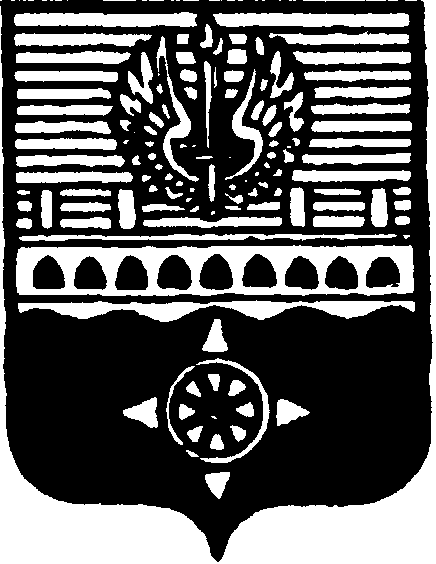 СОВЕТ ДЕПУТАТОВ МУНИЦИПАЛЬНОГО ОБРАЗОВАНИЯ ГОРОД ВОЛХОВ ВОЛХОВСКОГО МУНИЦИПАЛЬНОГО РАЙОНАЛЕНИНГРАДСКОЙ ОБЛАСТИРЕШЕНИЕот   14 ноября 2019 года                                                                                          № 12В соответствии с федеральным законом от 03.08.2018 года № 334-ФЗ «О внесении изменений в статью 52 части первой и часть вторую Налогового кодекса Российской Федерации» Совет депутатов муниципального образования город Волхов Волховского муниципального района Ленинградской областирешил:1. Внести в решение Совета депутатов муниципального образования город Волхов Волховского муниципального района Ленинградской области от 23 ноября 2015 года № 69 «Об установлении налога на имущество физических лиц» (с изменениями, внесенными решением Совета депутатов муниципального образования город Волхов Волховского муниципального района от 30 мая 2017 года № 24, от 27 июня 2018 года № 26 и от 06 ноября 2018 года № 39) следующие изменения:1.1. Абзац первый пункта 2 изложить в новой редакции:«Определить налоговую базу в отношении каждого объекта налогообложения как его кадастровую стоимость, внесенную в Единый государственный реестр недвижимости и подлежащую применению с 1 января года, являющегося налоговым периодом.»;1.2. Абзац третий пункта 3  изложить в новой редакции:«0,2 процента в отношении жилых домов, частей жилых домов, в отношении объектов незавершенного строительства в случае, если проектируемым назначением таких объектов является жилой дом, а также в отношении хозяйственных строений или сооружений, площадь каждого из которых не превышает 50 квадратных метров и которые расположены на земельных участках для ведения личного подсобного хозяйства, огородничества, садоводства или индивидуального жилищного строительства;»2. Настоящее решение вступает в силу на следующий день после его официального опубликования в газете «Провинция. Северо-Запад», сетевом издании «ВолховСМИ».3. Контроль за исполнением настоящего решения возложить на постоянную депутатскую комиссию по бюджету, налогам и экономическим вопросам.Глава муниципального образованиягород Волхов                                                                     Волховского  муниципального района   Ленинградской области                                                                        Арутюнян А.Ю. О внесении изменений в решение Совета депутатов МО город Волхов от 23 ноября 2015 года № 69 «Об установлении налога на имущество физических лиц» 